Inschrijvingsformulier “Kampeerboerderij De Boskeelen”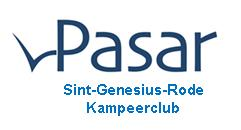 Ossendrecht - NL van zaterdag 6 tot zondag 14 april 2024Naam en voornaam:      Straat en nummer:      Postnummer en gemeente:      Geboorteplaats en datum:      Telefoon:        Gsm:      Email:      Nummer identiteitskaart:      Nummer clubkaart Pasar:      GEZINSLEDEN:Naam en voornaam:      Geboorteplaats en datum:      Naam en voornaam:      Geboorteplaats en datum:      Naam en voornaam:      Geboorteplaats en datum:      Naam en voornaam:      Geboorteplaats en datum:      INSTALLATIE:  Tent -  Campingcar -  Caravan -  Camper, Plaat nr.:      WAGEN:        Plaat nr.:      Inschrijvingsformulier vóór 10/02/2024 bezorgen aan:Van Wanseele – Van  Rossem Patrick & Patricia, Eekhoornlaan 9, 	1640 Sint-Genesius-Rode, 0468 115 605Decuyper – Lemer, Rudy & Martine, Vaucampslaan 4, 	1654 Huizingen, 0486 45 12 26- Email: pasar.rode@telenet.be  - Website: www.pasar.be/KampeerclubRode Betalingen ten laatste tegen 15/03/2024 via overschrijving opIbannummer BE73 7865 6673 0160 van: Pasar Kampeerclub, met vermelding: « De Boskeelen »Datum:      						Handtekening:      Datum van aankomst:   Datum van vertrek: Datum van aankomst:   Datum van vertrek: Verblijf - Deelnameprijs (per nacht):Standplaats, elektriciteit, verblijfstaks, douches inbegrepen:1 persoon	 x  x € 17,5 		= € 2 personen	 x   x € 22,5		= € Bijkomende volwassene	 x   x € 7,75 		= €      Bijkomend kind 2-12 j 	 x   x € 5		= €      Leegstand (per nacht)	 x € 7,5		= € Huisdier (per dag)	 x € 0,5		= € Activiteiten BarbecueVolwassenen 	 x € 18		= € Kinderen 6-12 j 	 x € 10		= € Kinderen t/m 5 j	 x	gratis Ontdekking van Bergen op Zoom,  StadswandelingVolwassenen 	 x € 7		= € Kinderen tot 12 j	 x € 3		= €  Bergen op Zoom, Middagmaal :	 Volwassenen	 x € 27		= € Soep en Brabantse lunchtafel : Kinderen	 x € 14, 80		= € Kindermenu van de dag Bergen op Zoom, Bezoek ondergrondse vestingVolwassenen	 x € 8		= € Kinderen tot 12 j	 x € 4		= €  OntbijtVolwassenen	 x € 10		= € Kinderen 6 – 12 j	 x € 6		= € Kinderen t/m 5 j	 x	gratis Suske – en WiskemuseumVanaf 8 jaar	 x € 10		= € Kinderen t/m 3 j	 x	gratisKinderen 4 t/m 7 j	 x € 5		= € Museumpas 2024	 x	gratis Fort LiefkenshoekVolwassenen	 x € 8		= € Kinderen 7-14 j	 x € 4		= € Kinderen t/m 6 j	 x	gratis BrunchVolwassenen	 x € 18		= € Kinderen 6-12 j	 x € 10		= € Kinderen t/m 5 j	 x	gratisTotaal over te schrijven bedrag:					 = €      